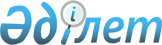 О проекте Указа Президента Республики Казахстан "О внесении изменений в Указ Президента Республики Казахстан от 21 октября 2004 года N 1461"Постановление Правительства Республики Казахстан от 11 марта 2005 года N 222

      Правительство Республики Казахстан  ПОСТАНОВЛЯЕТ: 

      внести на рассмотрение Президента Республики Казахстан проект Указа Президента Республики Казахстан "О внесении изменений в Указ Президента Республики Казахстан от 21 октября 2004 года N 1461".        Премьер-Министр 

      Республики Казахстан  УКАЗ 

ПРЕЗИДЕНТА РЕСПУБЛИКИ КАЗАХСТАН  О внесении изменений в Указ Президента 

Республики Казахстан от 21 октября 2004 года N 1461       В соответствии со  статьей 20 Конституционного закона Республики Казахстан от 26 декабря 1995 года "О Президенте Республики Казахстан"   ПОСТАНОВЛЯЮ: 

      1. Внести в  Указ Президента Республики Казахстан от 21 октября 2004 года N 1461 "Об образовании Государственной комиссии по контролю за реализацией Государственной программы развития жилищного строительства в Республике Казахстан на 2005-2007 годы" (САПП Республики Казахстан, 2004 г., N 41, ст. 527) следующие изменения: 

      ввести в состав Государственной комиссии по контролю за реализацией Государственной программы развития жилищного строительства в Республике Казахстан на 2005-2007 годы, утвержденный вышеназванным Указом: 

      Мынбаева                - Заместителя Премьер-Министра 

      Сауата Мухаметбаевича     Республики Казахстан - Министра 

                                индустрии и торговли Республики 

                                Казахстан, заместителем 

                                председателя; 

      в строке: 

      "Храпунов Виктор Вячеславович - аким города Алматы" слова "города Алматы" заменить словами "Восточно-Казахстанской области"; 

      вывести из состава указанной Комиссии Джаксыбекова Адильбека Рыскельдиновича. 

      2. Настоящий Указ вводится в действие со дня подписания.        Президент 

  Республики Казахстан 
					© 2012. РГП на ПХВ «Институт законодательства и правовой информации Республики Казахстан» Министерства юстиции Республики Казахстан
				